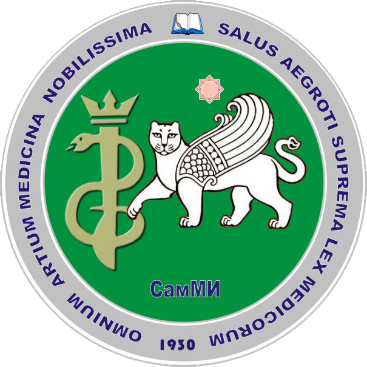 Информационное письмоИНФОРМАЦИОННОЕ ПИСЬМО О ПРОВЕДЕНИИ КОНФЕРЕНЦИИУважаемые коллеги!Самаркандский государственный медицинский институт приглашает Вас 26 марта 2021 года принять участие в международной научно-практической конференции «Инновационный прогресс в исследованиях внутренней медицины». Целью конференции является обмен передовыми исследованиями в области новейших достижений науки и технологии, содействие международному сотрудничеству посредством формального и неформального взаимодействия между участниками, а также наблюдение за научными и техническими достижениями, ключевыми проблемами внутренней медицины. В работе конференции планируется участие ведущих зарубежных ученых в области фундаментальной и клинической медицины, экспертов медицинского и фармацевтического образования.Организаторы конференции: Самаркандский государственный медицинский институт, Министерство здравоохранения РУз, Министерство высшего и среднего специального образования РУз, Ассоциация терапевтов РУз.Основные научные направления программы конференции:Современные методы оказания медицинской помощи терапевтическим больнымЭкстренная медицинская помощь при соматических заболеванияхСовременные аспекты и достижения кардиологической наукиИнновационные методы диагностики и лечения заболеваний желудочно-кишечного трактаЭпидемиология и профилактика заболеваний органов дыханияРевматологические заболеванияЗаболевания почекСовременные инновационные достижения в семейной медицинеПроблемы и перспективы современной инструментальной и лабораторной диагностикиОфициальные языки конференции: узбекский, русский, английский.Участие в международной научно-практической конференции «Инновационный прогресс в исследованиях внутренней медицины» бесплатное. Материалы научно-практической конференции будут опубликованы в специальном номере научного издания «Журнал проблемы биологии и медицины». Тезисы докладов, оформленные в соответствии с требованиями, а также заявку на участие в конференции необходимо направить в Оргкомитет конференции по электронной почте konfsammivm@mail.ru. Последний срок подачи 10 марта 2021 года. В случае несоответствия требованиям к оформлению, присланные материалы будут отклонены Редакционной коллегией. Все работы будут проверены на предмет плагиата.Место проведения: Узбекистан, Самарканд. Самаркандский государственный медицинский институт.Дата мероприятия: 26/03/2021С уважением,Профессор Ризаев Ж.А. Ректор СамГМИ, Председатель Оргкомитета Конференции ПРИЛОЖЕНИЕ К ИНФОРМАЦИОННОМУ ПИСЬМУ Правила оформления тезисовТезисы докладов следует предоставить по электронной почте (вложение в формате Word - фамилия первого автора, например: «petrov.doc»). Обязательным является заполнение заявки на участие в конференции. Просьба высылать заявку и тезисы в одном письме разными файлами.1) название тезиса;2) ФИО автора (авторов) полностью;3) название учреждения, город, страна;4) текст (введение, методы, результаты, заключение), объем тезисов доклада не более 1 страницы;5) поля сверху, снизу, справа и слева – 2 см, шрифт Times New Roman - 12, через 1 интервал.Образец оформления тезисов доклада:ЗНАЧЕНИЕ ФУНКЦИОНАЛЬНЫХ НАРУШЕНИЙ ПОЧЕК У БОЛЬНЫХ ИНФАРКТОМ МИОКАРДА Ташкенбаева Э.Н.Самаркандский государственный медицинский институт, Самарканд, УзбекистанВведение: Доказано, что функциональные показатели почек ……Материал и методы исследования: Обследовано…….Результаты: Установлено…..Заключение: Таким образом……..Заявка на участие в конференцииАдрес оргкомитета:140100, Республика Узбекистан, город Самарканд, ул. А.Тимура 18. Факс института +99866-233-71-75; +99866-233-54-15. Контактные телефоны: +99866-233-30-34 (проректор по научной работе и инновациям Зиядуллаев Шухрат Худайбердиевич), +99866-233-36-79 (проректор по учебной работе Ярмухамедова Наргиза Анваровна).1ФИО (полностью)2Ученая степень, ученое звание3Должность4Место работы, адрес5Название научной работы 6Форма участия (устный доклад с публикацией или публикация)7Форма участия (онлайн/офлайн)8Контактный телефон9E-mail